РЕШЕНИЕРассмотрев проект решения о внесении изменений в решение Городской Думы Петропавловск-Камчатского городского округа от 25.12.2013 № 360-р 
«О создании рабочей группы по разработке проекта решения Городской Думы Петропавловск-Камчатского городского округа «О порядке организации использования, охраны, защиты и воспроизводства лесов на территории Петропавловск-Камчатского городского округа», внесенный Главой администрации Петропавловск-Камчатского городского округа Алексеевым А.В., в соответствии со статьей 17 Регламента  Городской Думы Петропавловск-Камчатского городского округа, Городская Дума Петропавловск-Камчатского городского округаРЕШИЛА:Внести в пункт 1 решения Городской Думы Петропавловск-Камчатского городского округа от 25.12.2013 № 360-р «О создании рабочей группы по разработке проекта решения Городской Думы Петропавловск-Камчатского городского округа «О порядке организации использования, охраны, защиты и воспроизводства лесов на территории Петропавловск-Камчатского городского округа», следующие изменения:1) слова «Плэнгэу Е.О. - ведущий консультант организационно-правового отдела Комитета городского хозяйства администрации Петропавловск-Камчатского городского округа;» заменить словами «Карпекина М.А. – специалист-эксперт организационно-правового отдела Комитета городского хозяйства администрации Петропавловск-Камчатского городского округа;»;2) после слов «Комкова В.С. - советник юридического отдела аппарата Городской Думы Петропавловск-Камчатского городского округа;» дополнить словами «Пономаренко О.А. – заместитель руководителя Департамента градостроительства и земельных отношений администрации Петропавловск-Камчатского городского округа;».2. Настоящее решение вступает в силу со дня его принятия.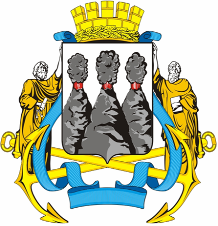 ГОРОДСКАЯ ДУМАПЕТРОПАВЛОВСК-КАМЧАТСКОГО ГОРОДСКОГО ОКРУГАот 07.08.2014 № 531-р18-я (внеочередная) сессияг.Петропавловск-КамчатскийО внесении изменений в решение Городской Думы Петропавловск-Камчатского городского округа 
от 25.12.2013 № 360-р «О создании рабочей группы по разработке проекта решения Городской Думы Петропавловск-Камчатского городского округа
«О порядке организации использования, охраны, защиты и воспроизводства лесов на территории Петропавловск-Камчатского городского округа»Глава Петропавловск-Камчатского городского округа, исполняющий полномочия председателя Городской ДумыК.Г. Слыщенко